ПроектКАБИНЕТ МИНИСТРОВ РЕСПУБЛИКИ ТАТАРСТАН ПОСТАНОВЛЕНИЕВ соответствии с Федеральным законом от 14 марта 1995 года № 33-ФЗ «Об особо охраняемых природных территориях», в целях создания устойчивой популяции водных биологических ресурсов реки Мёши, Кабинет Министров Республики Татарстан ПОСТАНОВЛЯЕТ:1. Принять предложение Управления по охране и использованию объектов животного мира Республики Татарстан об образовании на территории Республики Татарстан государственного природного зоологического заказника регионального значения «Устье реки Мёши» общей площадью 11 890 га. 2. Утвердить Положение о государственном природном зоологическом заказнике регионального значения «Устье реки Мёши» в соответствии с приложением 1 и установить его границы в соответствии с приложением 2.3. Министерству лесного хозяйства Республики Татарстан представить в Кабинет Министров Республики Татарстан проект постановления Кабинета Министров Республики Татарстан о внесении соответствующих изменений в Государственный реестр особо охраняемых природных территорий Республики Татарстан.4. Установить, что финансирование государственного природного зоологического заказника регионального значения «Устье реки Мёши» осуществляется в пределах ассигнований, предусмотренных в законе Республики Татарстан о бюджете Республики Татарстан на соответствующий финансовый год по ведомству «Управление по охране и использованию объектов животного мира Республики Татарстан».5. Контроль за исполнением настоящего постановления возложить на Управление по охране и использованию объектов животного мира Республики Татарстан.Приложение 1к постановлениюКабинета Министров Республики Татарстан от __________ 20_ г. № __Положениео государственном природном зоологическом заказнике регионального значения «Устье реки Мёши»I. Общие положения1.1. Государственный природный зоологический заказник регионального значения «Устье реки Мёши» (далее – заказник) является особо охраняемой природной территорией регионального значения, образованной с целью создания устойчивой популяции водных биологических ресурсов, а также создания благоприятных условий для их воспроизводства путем проведения комплекса охранных мероприятий.Заказник расположен на территории Лаишевского муниципального района и имеет общую площадь 11 890 гектаров.1.2. Заказник входит в состав природно-заповедного фонда Республики Татарстан.Территория заказника обозначается предупредительными и информационными знаками.1.3. Заказник находится в ведении Управления по охране и использованию объектов животного мира Республики Татарстан (далее – Управление).Местонахождение Управления: Республика Татарстан, г.Казань, ул.Карима Тинчурина, д.29.II. Основные задачи Управления при организации деятельности заказника2.1. Основными задачами являются:сохранение генетического фонда водных биологических ресурсов на территории устьевой части реки Мёши;создание благоприятных условий для воспроизводства водных биологических ресурсов и обеспечение их устойчивого существования.III. Функции Управления при организации деятельности заказника3.1. Управление, в соответствии с возложенными на него задачами по организации деятельности заказника осуществляет следующие основные функции:осуществляет федеральный государственный надзор в области охраны, воспроизводства и использования объектов животного мира и среды их обитания на территории заказника;обеспечивает соблюдение юридическими лицами, индивидуальными предпринимателями и гражданами установленного настоящим Положением режима особой охраны заказника;содействует проведению научно-исследовательских работ на территории заказника;предпринимает меры по профилактике административных правонарушений на территории заказника, взаимодействует в этих целях с другими природоохранными органами;вносит в государственные органы исполнительной власти предложения о введении и отмене ограничительных природоохранных мероприятий на территории заказника;представляет интересы заказника во всех органах власти, в том числе  судебных, и организациях независимо от их организационно-правовой формы;взаимодействует со средствами массовой информации по вопросам освещения результатов функциональной деятельности заказника;выполняет в рамках своей компетенции иные функции, в соответствии с законодательством Российской Федерации.IV. Права и обязанности должностных лиц Управления, осуществляющих федеральный государственный надзор в области охраны, воспроизводства и использования объектов животного мира и среды их обитания на территории заказника4.1. Должностные лица Управления, при проведении охранных и надзорных мероприятий на территории заказника в порядке, установленном законодательством Российской Федерации, в пределах своей компетенции, имеют право:запрашивать и получать на основании мотивированных письменных запросов от органов государственной власти, органов местного самоуправления, юридических лиц, индивидуальных предпринимателей и граждан информацию и документы, необходимые в ходе проведения проверки;беспрепятственно по предъявлении служебного удостоверения и копии приказа (распоряжения) руководителя (заместителя руководителя) органа государственного надзора о назначении проверки посещать и обследовать используемые юридическими лицами, индивидуальными предпринимателями и гражданами при осуществлении хозяйственной и иной деятельности территории, здания, помещения, сооружения, в том числе очистные сооружения, обследовать другие обезвреживающие устройства, средства контроля, технические и транспортные средства, оборудование и материалы, а также проводить необходимые исследования, испытания, измерения, расследования, экспертизы и другие мероприятия по контролю;выдавать юридическим лицам, индивидуальным предпринимателям и гражданам предписания об устранении выявленных нарушений обязательных требований, о проведении мероприятий по обеспечению предотвращения вреда растениям, животным, окружающей среде, безопасности государства, имуществу физических и юридических лиц, государственному или муниципальному имуществу, предотвращения возникновения чрезвычайных ситуаций природного и техногенного характера;составлять протоколы и рассматривать дела об административных правонарушениях в соответствии с Кодексом Российской Федерации об административных правонарушениях, а также принимать меры по предотвращению таких нарушений;направлять в уполномоченные органы материалы, связанные с нарушениями законодательства в области охраны окружающей среды, для решения вопросов о возбуждении уголовных дел по признакам преступлений;предъявлять в установленном законодательством Российской Федерации порядке иски о возмещении вреда, причиненного окружающей среде и ее компонентам вследствие нарушений обязательных требований;проверять у юридических лиц и граждан документы, разрешающие осуществлять пользование животным миром, находиться на особо охраняемой природной территории (акватории);производить досмотр вещей и личный досмотр задержанных лиц, остановку и досмотр транспортных средств, проверку оружия и других орудий добычи объектов животного мира, добытых объектов животного мира и полученной из них продукции, в том числе во время ее транспортировки, в местах складирования и переработки;изымать у нарушителей незаконно добытые объекты животного мира и полученную из них продукцию, оружие и другие орудия добычи объектов животного мира, в том числе транспортные средства, а также соответствующие документы с оформлением изъятия в установленном порядке;хранить и носить специальные средства и служебное оружие, а также разрешенное в качестве указанного оружия гражданское оружие самообороны и охотничье огнестрельное оружие;применять физическую силу, специальные средства, служебное оружие, а также разрешенное в качестве указанного оружия гражданское оружие самообороны и охотничье огнестрельное оружие.осуществлять иные права, предусмотренные законодательством Российской Федерации.4.2. Должностные лица Управления при проведении охранных и надзорных мероприятий на территории заказника в порядке, установленном законодательством Российской Федерации, обязаны:осуществлять сбор сведений, необходимых для ведения кадастра особо охраняемых природных территорий регионального значения;вести разъяснительную работу и пропаганду экологических знаний среди населения с целью профилактики нарушений природоохранного законодательства и режима особой охраны территории заказника;содействовать проведению научно-исследовательских работ;в случае обнаружения нарушений режима особой охраны заказника и отсутствия возможности их пресечения собственными силами незамедлительно извещать об этом руководство Управления и правоохранительные органы;представлять вышестоящему должностному лицу отчетную документацию о служебной деятельности и информацию о выявленных нарушениях;содержать в исправном состоянии и обеспечивать сохранность вверенного имущества, служебных и иных строений, транспорта, средств связи и других материальных ценностей, включая принятое на временное хранение имущество, изъятое у нарушителей.V. Режим особой охраны заказника5.1. На территории заказника запрещена любая деятельность, угрожающая существованию популяции водных биологических ресурсов.5.2. На территории заказника запрещается без согласования с Управлением:строительство промышленных объектов и коммуникаций;сбор зоологических, ботанических и минералогических коллекций и палеонтологических объектов;5.3. На территории заказника полностью запрещено:промышленное и любительское рыболовство в период с 1 февраля по 30 апреля;осуществление геологоразведочных работ, разработка полезных ископаемых, нерудных материалов и взрывные работы. 5.4. На территории заказника допускаются следующие виды деятельности:рыболовство в научно-исследовательских и контрольных целях;промышленное и любительское рыболовство в период с 1 мая по 31 января; судоходство в границах судового хода и подхода к портам.5.5. Граждане имеют право находиться на территории заказника.5.6. Работы по содержанию внутренних водных путей осуществляются в соответствии с действующим законодательством.5.7. Юридические лица, индивидуальные предприниматели и граждане  обязаны соблюдать установленный режим особой охраны и несут за его нарушение административную, уголовную и иную ответственность в соответствии с законодательством Российской Федерации.Приложение 2 к постановлению Кабинета Министров Республики Татарстан от «___» ______ 20__ г. № __Карта-схема и описаниеграниц государственного природного зоологическогозаказника регионального значения «Устье реки Мёши»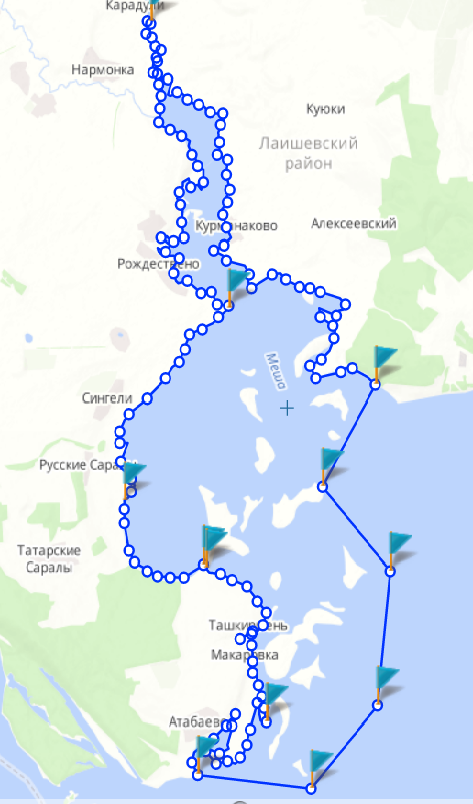 Описание границСеверная – от координатной точки 55°30'20.93" N, 49°19'35.34" E на запад по акватории реки Мёши до координатной точки 55°30'20.93" N, 49°19'35.34" E;западная – от координатной точки 55°30'20.93" N, 49°19'35.34" E на юг по береговой линии реки Мёши (по правому берегу) до места ей впадения в реку Каму (координатная точка 55°25'01.4" N, 49°22'23.22" E), далее по береговой линии Куйбышевского водохранилища до координатной точки 55°21'26.13" N, 49°18'39.51" E, далее по береговой линии до координатной точки 55°20'14.04" N, 49°21'28.53" E, далее по береговой линии Куйбышевского водохранилища через координатную точку 55°20'09.74" N, 49°21'33.16" E, далее по береговой линии до координатной точки 55°17'18.02" N, 49°23'44.17" E, далее по береговой линии до координатной точки 55°16'18.94" N, 49°21'16.94" E;южная -  от координатной точки 55°16'18.94" N, 49°21'16.94" E на восток по акватории Куйбышевского водохранилища до координатной точки 55°16'03.36" N, 49°25'21.35" E;восточная – от координатной точки 55°16'03.36" N, 49°25'21.35" E на север по акватории Куйбышевского водохранилища через координатный точки: 55°17'37.46" N, 49°27'45.03" E; 55°20'07.98" N, 49°28'12.22" E; 55°21'42.15" N, 49°25'46.38" E до координатной точки 55°23'35.91" N, 49°27'40.09" E  и далее на север по береговой линии Куйбышевского водохранилища и реки Мёши до координатной точки 55°30'20.93" N, 49°19'35.34" E.от ____________ 20___№ ______Об организации на территории Республики Татарстан государственного природного зоологического заказника регионального значения «Устье реки Мёши»Премьер-министр 
Республики ТатарстанА.В. Песошин